Supporting Information forEast Atlantic Pattern Drives Multidecadal Atlantic Meridional Overturning Circulation Variability during the Last Glacial MaximumZhaoyang Song1, Mojib Latif1,2, Wonsun Park11 GEOMAR Helmholtz Centre for Ocean Research Kiel, Kiel, Germany2 Excellence Cluster “The Future Ocean” at Kiel University, Kiel, GermanyCorresponding author: Zhaoyang Song (zsong@geomar.de) Contents of this fileFigures S1-S8Table S1Figures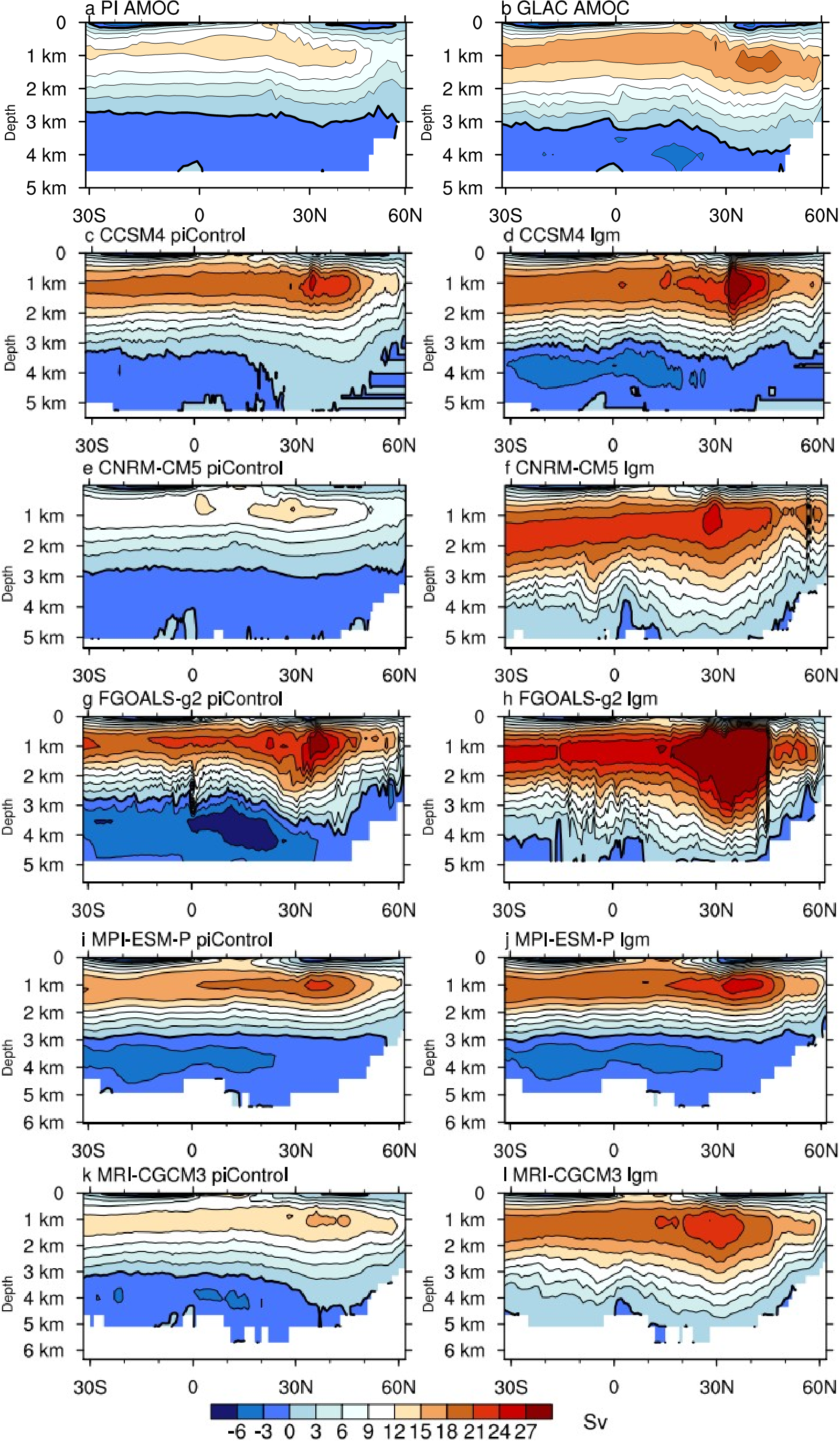 Figure S1. Annual-mean overturning stream function (Unit: Sv, 1Sv=106 m3/s) in the preindustrial run of (a) the KCM, (c), CCSM4, (e) CNRM-CM5, (g) FGOALS-g2, (i) MPI-ESM-P and (k) MRI-CGCM3. (b), (d), (f), (h) and (j) as in (a), (c), (e), (g) and (i), but for the LGM run. 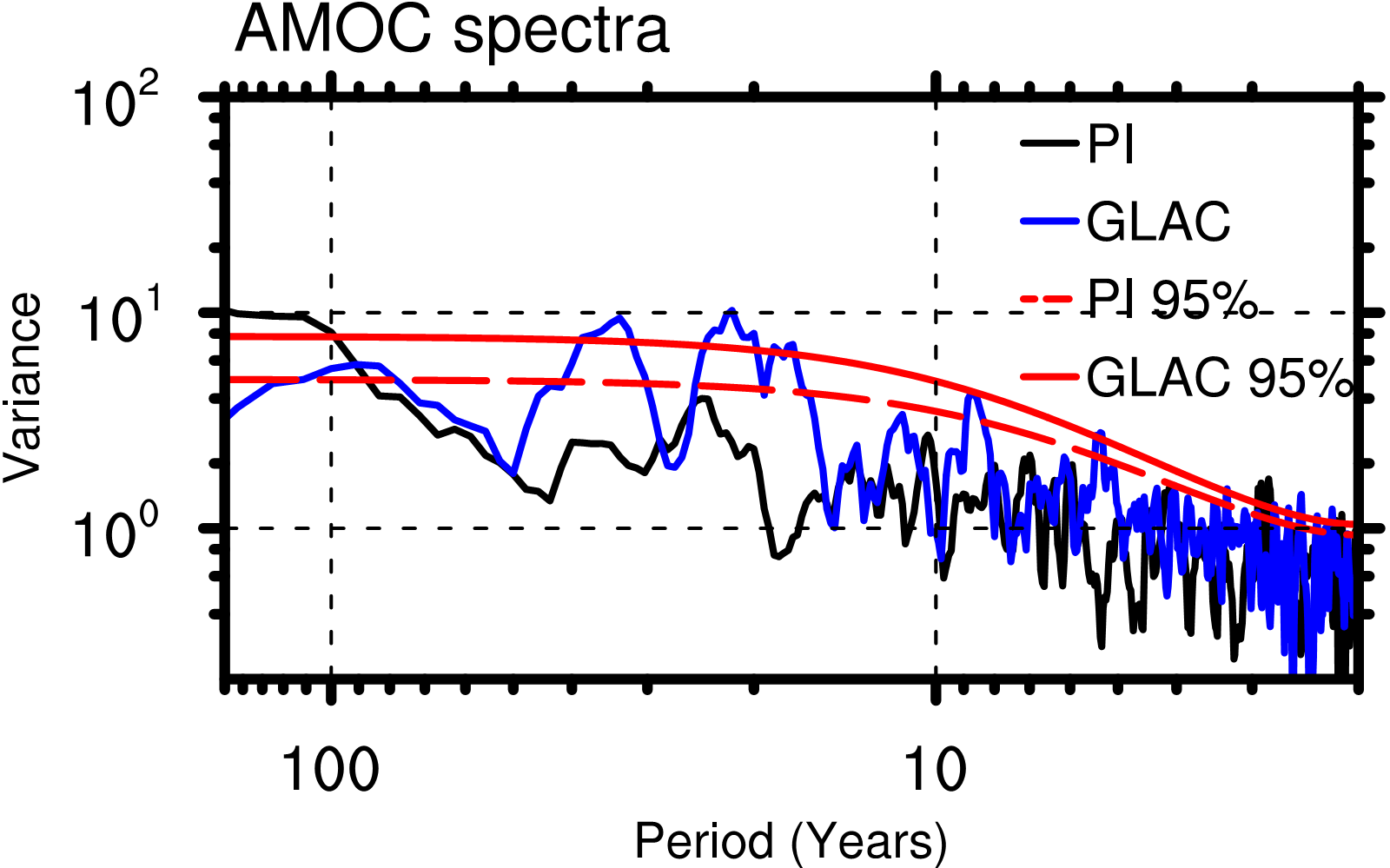 Figure S2. Spectra of annual AMOC index (defined as maximum stream function) at 30 °N. The red dashed and solid lines indicate the 95% confidence limit of the Markov Red Noise model in PI and GLAC, respectively. 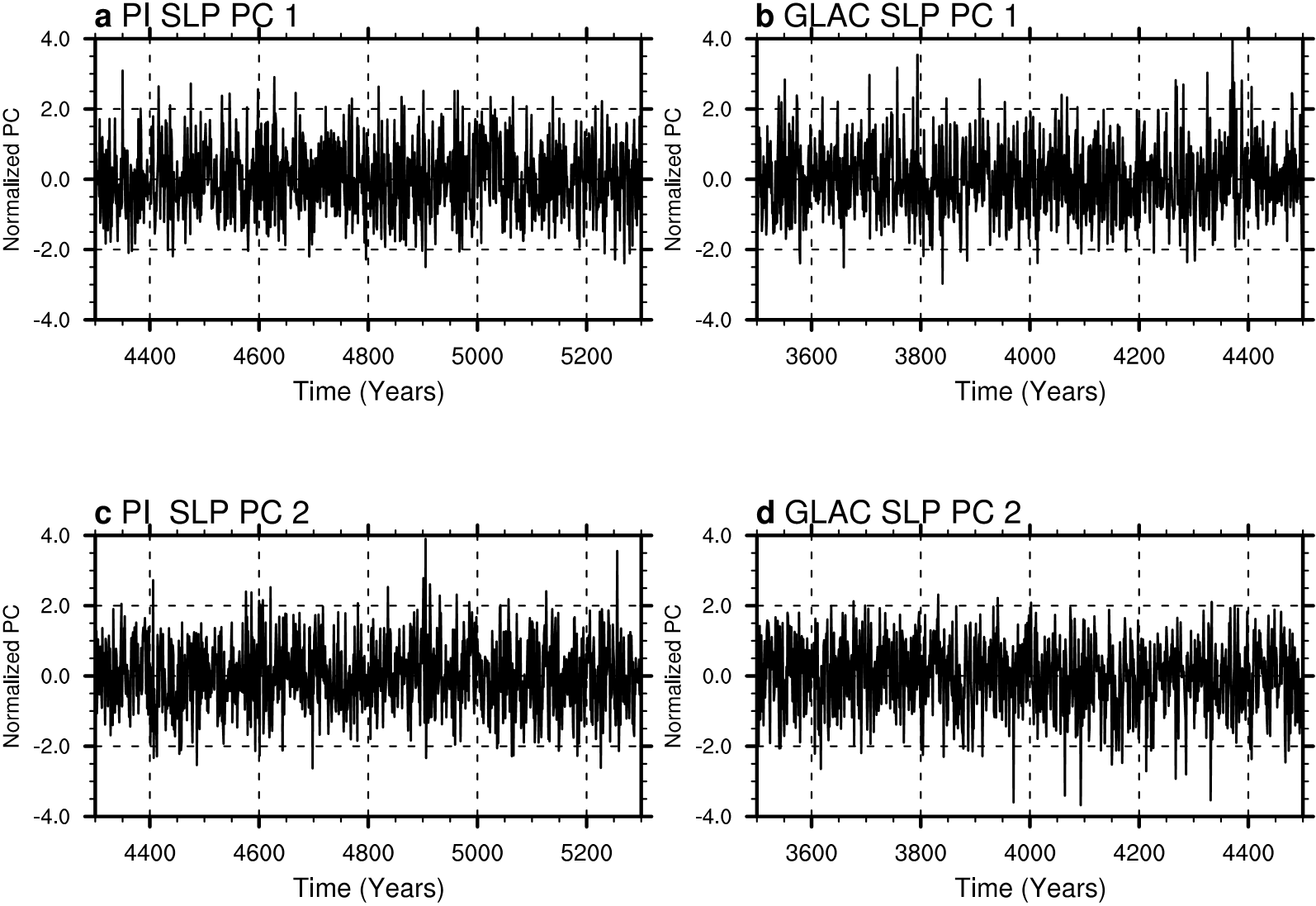 Figure S3. The normalized principal components (PC1) of the leading EOF of JFM SLP calculated from (a) PI and (b) GLAC. (c,d) as (a,b), but for PC2. 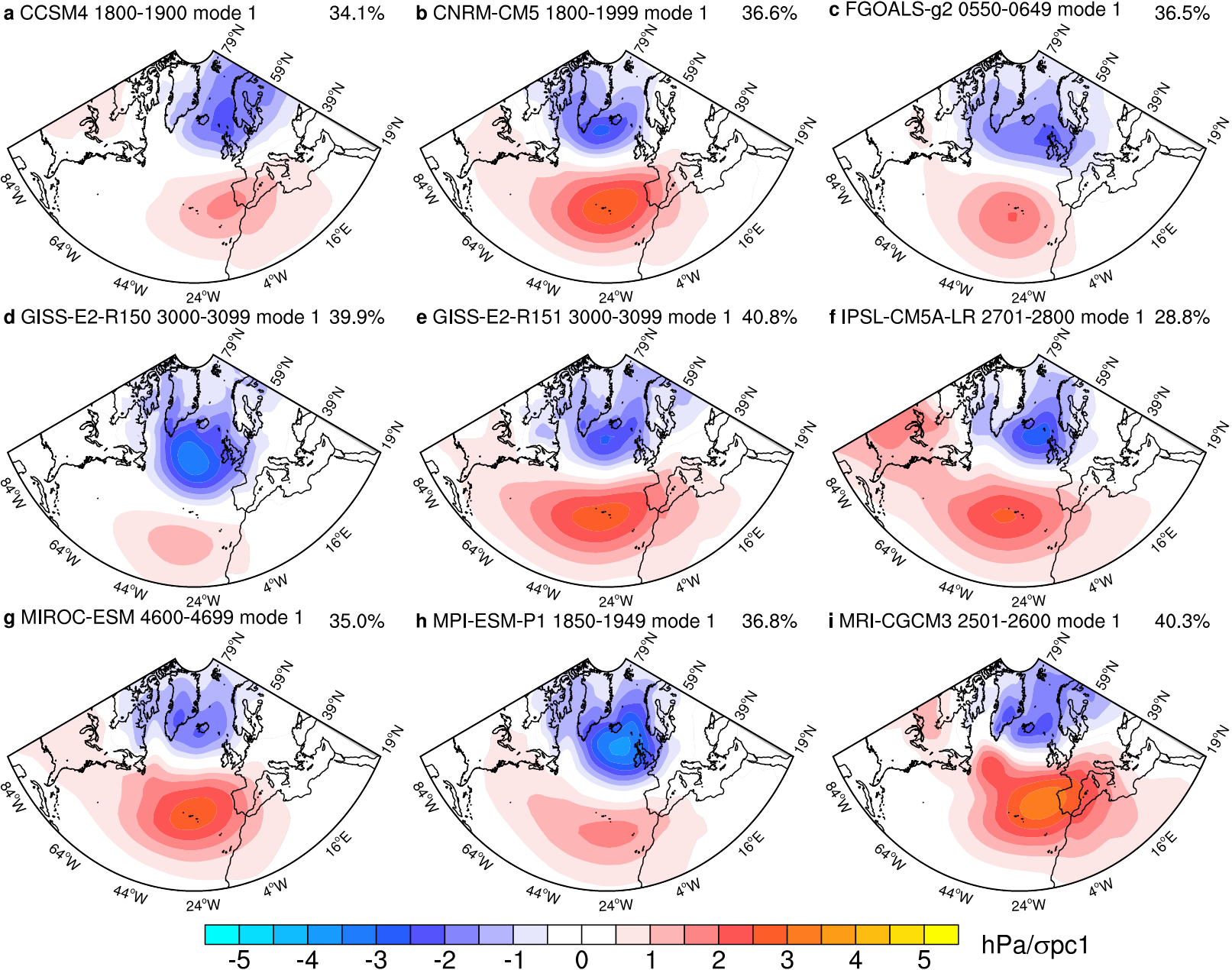 Figure S4. The leading empirical orthogonal functions (EOF1) of JFM sea level pressure calculated from the LGM runs of the Paleoclimate Modelling Intercomparison Project Phase III (PMIP3).  The numbers on the upper right show the variance accounted for by each pattern. 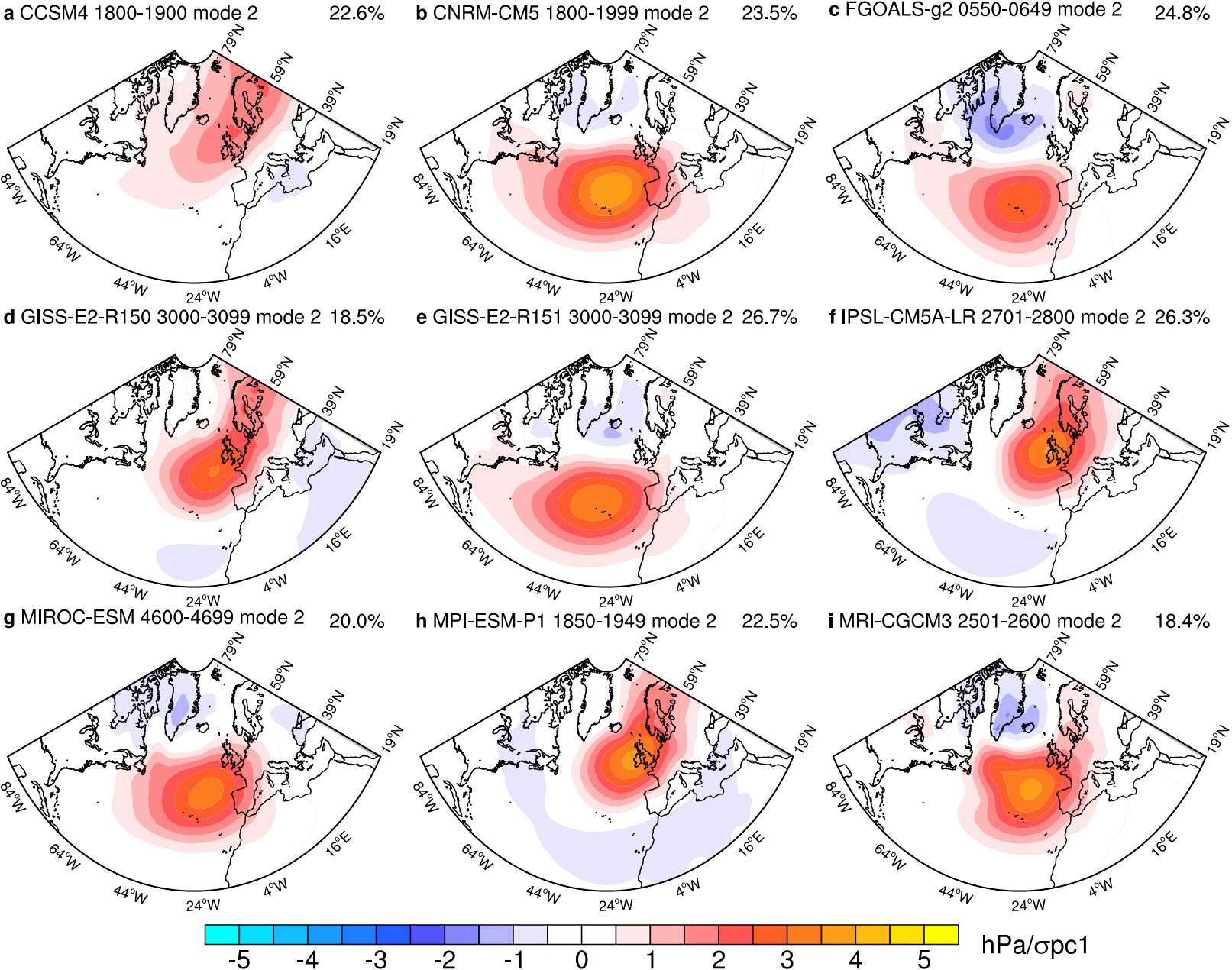 Figure S5. As in Figure S4, but for the second EOF. 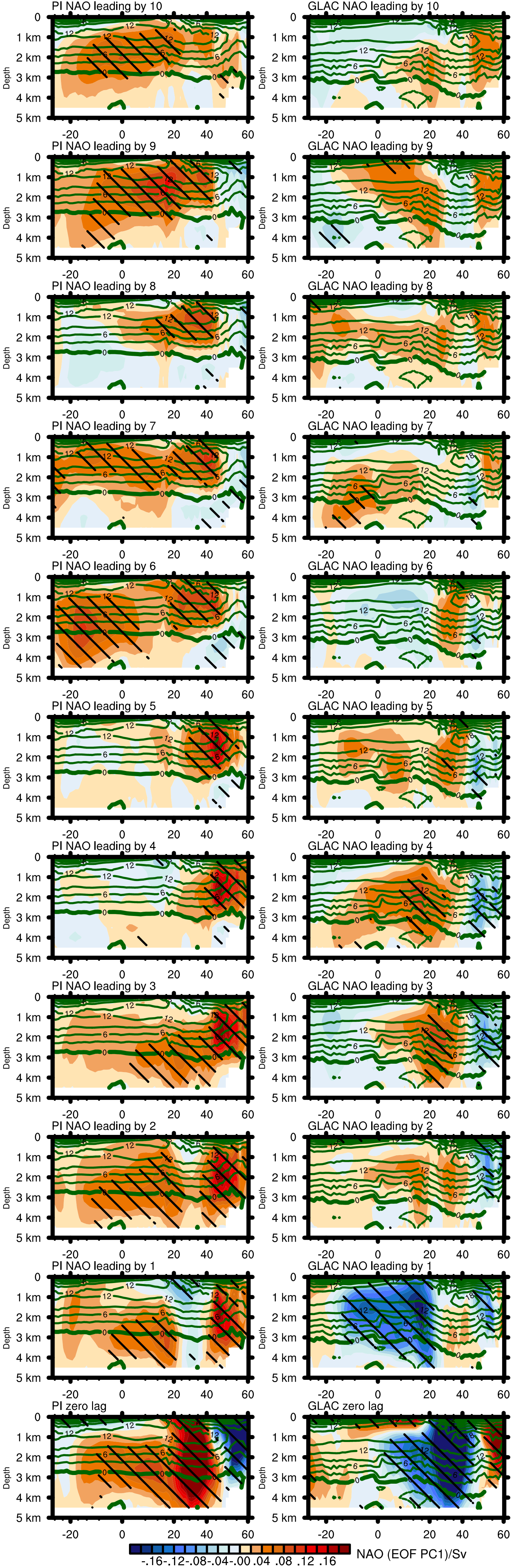 Figure S6. Lag-regressions (from 0 to 10 years) of the overturning stream function on the normalized PC1 (NAO) for PI and GLAC.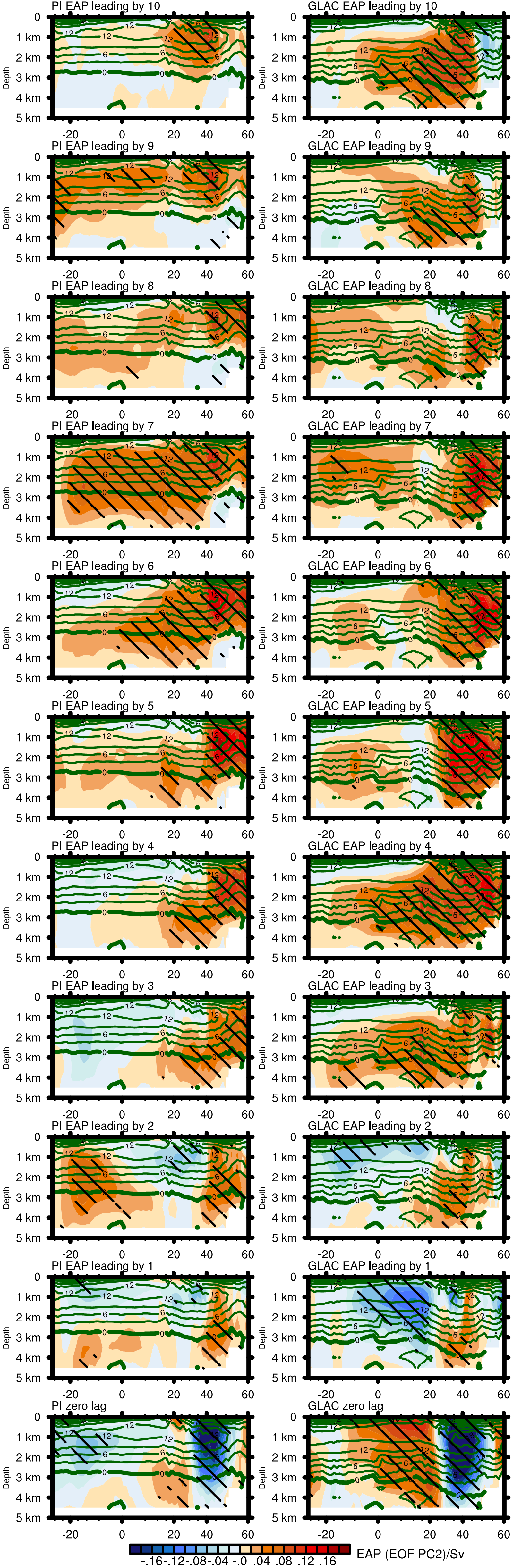 Figure S7. As Figure S6, but for PC2 (the EAP). 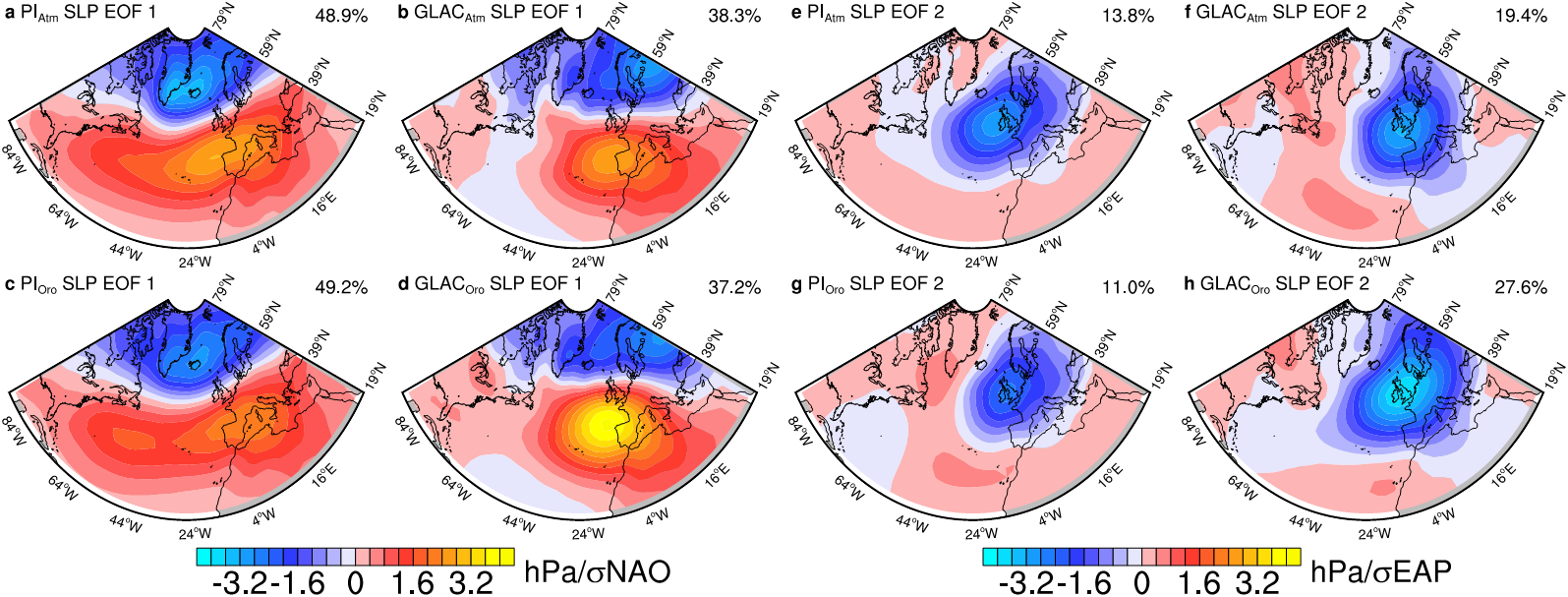 Figure S8. The leading and second most energetic EOFs of JFM sea level pressure calculated from (a, e) PIAtm, (b, f) GLACAtm, (c, g) PIOro, and (d, h) GLACOro. See Table S1 for details. The numbers on the upper right show the variance accounted for by each pattern. TablesTable S1. Experiments with the atmosphere model run in stand-alone mode. Each experiment is integrated for 650 years, with the last 600 years used in the analyses. PIAtmPIOroGLACAtmGLACOroSST & Sea IcePIGLACGLACPIOrography&Ice SheetPIPIGLACGLAC